MARAŞ’TAN BİR HABER GELDİ 2. ULUSLARARASI ÇEVİRİMİÇİ POSTA SANATI SERGİSİ BAŞVURU FORMUNEWS FROM MARAŞ 2nd INTERNATIONAL ONLINE MAIL ART EXHIBITION APPLICATION FORMSanatçı Bilgi Formu / Artist Information FormNOT: Form doldurulurken kısaltma kullanmayınız.Önemli HatırlatmalarEser fotoğrafı, kadraja sığacak şekilde yukarıdan çekilerek, belirtilen ölçülerde jpeg dosya uzantılı olarak gönderilecektir. Aşağı sayfada yer alan eser fotoğrafı, gönderilmesi gereken fotoğrafa örnek olarak yerleştirilmiştir. Eserin sergilenmeye kabul edilmesi için mutlaka pul yapıştırılması gerekmektedir. Eser üzerinde sanatçının ismi ve ülkesinin yazılı olması gerekmektedir.Important DisclosureThe photo of the work will be taken from above to fit the frame and will be sent as a jpeg file extension in the specified dimensions. The photo of the work on the following page is placed as an example of the photo that should be sent. In order for the work to be accepted for exhibition, a stamp must be affixed. The artist's name and country must be written on the work.Örnek Gönderi / Sample post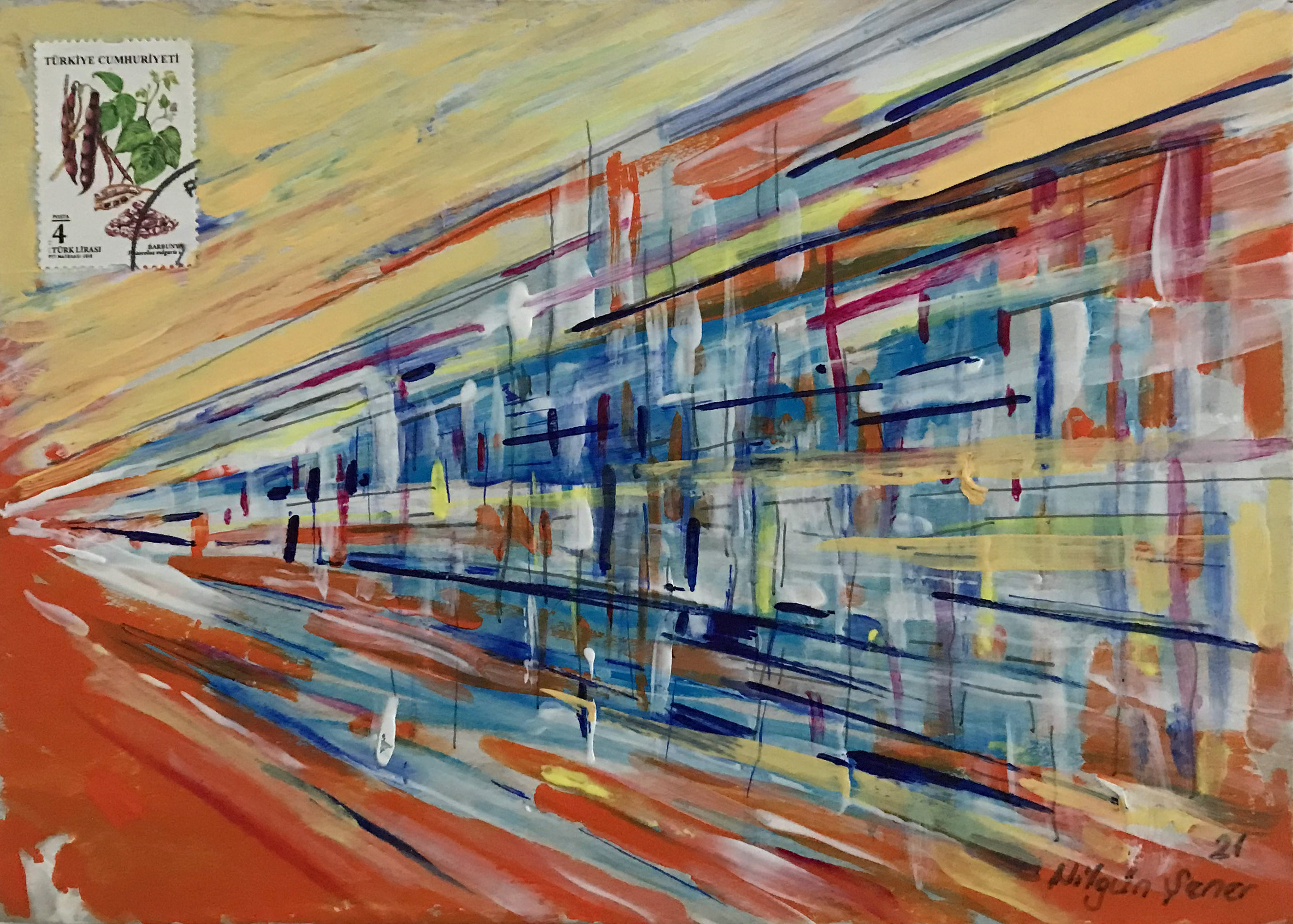 Sanatçının Adı Soyadı:Artist's Name and Surname:Sanatçının E-posta Adresi:Artist's Email Address:Sanatçının Telefon Numarası:Artist's Phone Number:Eserin Künyesi / Title of the Work:Kullanılan Teknik / Technique UsedÜlke / CountryYıl / YearSanatçının Kısa Özgeçmişi:-Sadece eğitim ve iş bilgilerini içermeli.-100 kelimeyi geçmemeli.- Tek paragraf halinde olmalı.- 3. tekil şahıs anlatım dili kullanılmalı.Short Biography of the Artist:- It should contain only education and job information.- It should not exceed 100 words.- It should be in a single paragraph.- 3rd person singular narration language should be used.Ticari Değeri Yoktur